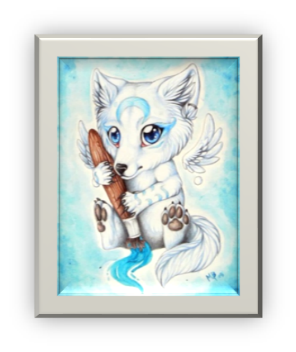 2. A	 TÝDENNÍ PLÁN13. týden	(21.11. – 25. 11. 2022) PŘEDMĚTCO BUDEME UČIT?JAK SE MI DAŘÍ?JAK ZPRACOVÁVÁME V PŘÍPADĚ NEMOCI?ČESKÝ JAZYKPS 18 - 20Dokáži oddělit slova ve větách.Seznámím se s tím, co jsou slova nadřazená, podřazená a souřadná. Učím se je tvořit. písemně strana 18 - 20ČESKÝ JAZYKučebnice str. 30 - 32Dokáži oddělit slova ve větách.Seznámím se s tím, co jsou slova nadřazená, podřazená a souřadná. Učím se je tvořit. písemně 30/2; 31/3; 32/2ČTENÍ,       PSANÍčítanka 28-29Dokážu číst se správnou intonací a hlasitostí.Odpovím na otázky k textu.odevzdám čtenářskou kartuČTENÍ,       PSANÍpísanka strana 22-23Správně napíši písmena ch, Ch, E a slova s nimi.písemně 22-23MATEMATIKAPS 40-43Sčítám a odčítám do 38.Pracuji v různých prostředích, hledám více možností a nevzdávám se.PRVOUKAPS str. 21-23Pomáháme siSeznamuji se s nářadím a přístroji v domácnosti, v dílně a zahradě.Rozlišuji příbuzenské vztahy v rodině, znám role rodinných příslušníků a vztahy mezi nimi.odevzdám vypracovaný rodokmen